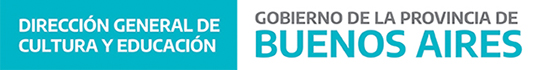 Corresponde al Expediente N° 5802-1701421/17ANEXO IXPLANILLA INFORME DE TRASNPORTE A CONTRATARNombre de la persona o razón social:Nombre del gerente o responsable:Domicilio del propietario o la empresa:Teléfono del propietario o la empresa:Domicilio del gerente o responsable:Teléfono:Teléfono Móvil:Titularidad del vehículo: (Micro, ómnibus, combi, automóvil, camioneta, barco, lancha, avión, entre otros):Habilitación del Vehículo, cuando la empresa contare con más de un vehículo para ese fin (número de registro, fecha, tipo de habilitación, cantidad de asientos, vigencia de VTV hasta el regreso):Compañía. Aseguradora y Números de pólizas:Tipo de seguro:Nombre del conductor/es, cuando la empresa contare con más de una persona habilitada para ese fin:DNI del conductor:Número de carnet de conducir y vigencia:Adjuntar fotocopia de Constancia de habilitaciones, carnet de conductor, DNI de conductor o conductores (choferes)Si se contratare transporte público de pasajeros se consignarán los datos de los respectivos pasajes o boletos